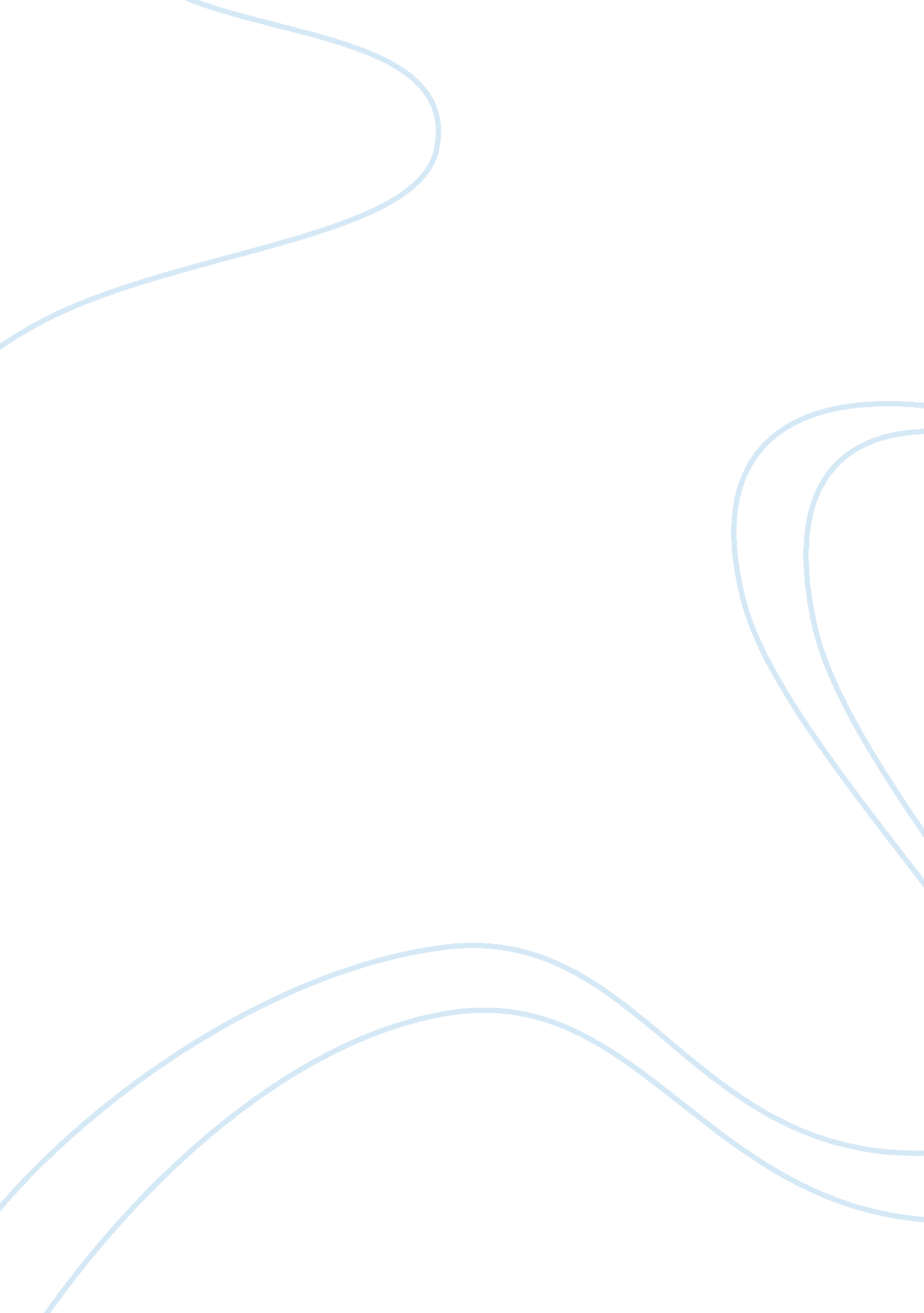 Dwight d. eisenhower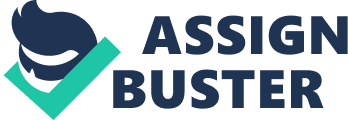 Dwight D. Eisenhower: A Legend to the United States. There are so many military generals and presidents who have veraciously made a difference on this country, but there is one man who is considered one of the best generals/presidents this country has ever had. Dwight D. Eisenhower accomplished many things in his lifetime while always sustaining his reputation as a courageous, skillful, and soft-hearted man. He was born in a small, rural city and grew to become a five-star general and the 34th president of the United States of America. Eisenhower had a vengeful living situation, but he continued to get through school tit "... Deicer grades... " (Perkins). He had a love for his career and was "... Anxious to get into the action of war" (Perkins). World War Two was the Juncture of his career. This is where he said his prominent speech, " The Great Crusade. " Eventually, he ran for president and served two full terms. He was one of the most proficient presidents this country ever had. Eisenhower had a prodigious impact on the United States of America and his theories still apply to the country now. Dwight D. Eisenhower was born on October 14th. His birth place was in Dimension, Texas. His family didn't stay there for long. Eventually, they moved to Abilene, Kansas. Abilene was his hometown where he actually grew up. It was a small, isolated, bucolic community. There wasn't an immense population, and everyone knew each other. Dwight had a hot temper as a kid and he had to learn self-control at a very young age. Being a military general, you must have a lot of self-control, so his childhood experiences stimulated him to control himself throughout his entire career. " He enjoyed football, baseball, and fighting, even though it was against his religion to fight. " (" Dwight D. Eisenhower"- Discovering Collection). His favorite subject as a kid was history. Clearly, that is saying something due to all his pride and knowledge he gained in history amongst his life. His childhood had a big impact on his speaking, leading, and learning skills. Eisenhower father's parent's originally lived in Pennsylvania. In the sass's, they immigrated to Kansas. Thigh's mother's name was Ida Elizabeth Stoves Eisenhower. His fathers name was David Jacob Eisenhower. His father was a "... Grim and humorlessly figure to his six sons. " (" Dwight David Eisenhower"- Discovering Collection). Eisenhower had to learn how to deal with this father, and living with five other brothers. His father was a shoe keeper, and then worked on the railroad in Texas for a short time. His longest held Job was in a creamery in Kansas, where he raised his family. Dwight was the third out of six sons. His whole family was extremely religious. They read from the bible every single night. Eisenhower says that he carried the lessons of his childhood throughout his military and political careers. He learned a lot from his childhood. His life was very tough at home. Also, in school he learned any lessons that allowed him to become a five-star general and the 34th president of the United States of America. After he graduated from Abilene High School in 1909, Eisenhower spent two years working at the creamery with his father. " (" Dwight D. Eisenhower"- Discovering Collection). He couldn't afford sending himself off to college right away. He made a deal with his brother that he would help pay for his tuition if his brother helped pay for his when he graduated. Dwight eventually bailed out of the agreement when he found some colleges that were relatively cheap. He wanted to attend the Naval Academy. It was his dream college. The problem was the academy didn't want Eisenhower. There was another school that did want him. That school was called West Point. " At the age of 21, Eisenhower, who was a gifted student when he concentrated, won a merit scholarship to West Point in New York in a competitive exam. " (" Dwight David Eisenhower"- Discovering Collection). West Point was an attractive school to a lot of students. It offered a free, high-quality education to young men who were unable to afford private college fees. " Eisenhower studied the rotational curriculum, a blend of military history, English composition, mathematics, and army technology. " (" Dwight David Eisenhower"- Discovering Collection). Eisenhower did study hard when he was in school, but it was tough for him to eventually graduate. What is strange about Eisenhower college career is that he was not very involved in the school work. He was still an K student, but he was much better at something else. He was a football star at West Point. Many may wonder why he stopped playing football if he was so good. Well, a knee injury during his football season ended his football career forever. He still remained active with the football team by supporting and cheering for them at every game. After hurting his knee, he had more time to focus on school work. He graduated from West Point in 1915. He continued to study in different, smaller schools to improve his education on various branched in the military. He finally completed all of his studies in 1927. " In January 1916, when he was 25 years old and stationed in San Antonio, Texas, Eisenhower met Miami Geneva Dodd, the 18-year-old daughter of a prosperous Denver meat packer. " (" Dwight David Eisenhower"- Discovering Collection). After dating for 8 months, Miami and Dwight happily married each other. The two had 2 sons named David and John. David was Just 3 years old when he died. He died from a terrible case of Scarlet Fever. It put a huge impact of Miami and Dwight and changed their lives forever. Their son, John was healthy. He was born in 1922. John grew up to follow his father by attending West Point and served in World War 2 and the Korean War. Both of his parent's were very proud of him. Miami was always supporting John and Dwight. She played the roll of a devoted army wife. She supported him and helped him with everything he needed. She inspired him and helped him with all of his speeches, like " The Great Crusade. " Eisenhower first Job in the military was an easy one. He was assigned to train other soldiers in the use of tanks and new weapons. This occurred around 1917. He wanted something more involved in the war but this helped him prepare himself and show that he could do whatever Job he was assigned to. Eventually, Eisenhower got sent to Panama where he did much more work that he was doing before. He was coached by General Fox Connors in military history, army politics, and ways of advancing his career. General Connors was a great coach, teacher, and friend to Eisenhower. He taught Eisenhower a lot and helped him improve his career. He was very loyal and obedient to General Connors, which gave him the chance to visit the European battlefields of World War 1 . " (" Dwight David Eisenhower"- Discovering Collection). There, he learned a lot more about the military and war. Instead of standing offside at a base, he was witnessing the fighting at first-hand. It was a life- changing experience for Eisenhower and he appreciated the chance. In 1929, Eisenhower became an employee of General Douglas MacArthur. He irked for MacArthur for 6 years, and then they both went to the Philippines. Here, Eisenhower was still an assistant to MacArthur. He was skillful, efficient, and informative officer. Eisenhower was very hard-working in the Philippines. For the few years he was there, he begged MacArthur to allow him to return home to the United States. MacArthur wouldn't budge. He appreciated his hard work and wanted him to stay there to help aid him. Eisenhower continuously asked to return home but MacArthur was very strict and needed him too much. When World War Two broke out, Eisenhower finally got to return home. He became Chief of Staff of the Third Army. The military was heavily relying on him at this point and they were counting on him. He must've been under a ton of pressure. After the Pearl Harbor attack, he was summoned to Washington. There, he met George Marshall. He eventually gained the trust of Marshall, who gave him a series of rapid promotions. Eisenhower first battle was in November of 1942, when the United States invaded Roan, Sibilance. Later in 1942, he visited Britain where he met Winston Churchill. He also won the confidence and trust of him. Eisenhower was aging good relationships with many important people which were going to greatly help the United States in the war. He was promoted as a major general and was put in command of all US troops in the African and European areas in the war. In 1943, Marshall realized all of the work that Eisenhower was doing and how much it was helping their country. From there, he promoted him to 4-star general. It meant a lot to Eisenhower, and he was extremely proud of himself. Throughout all of World War 2, he was the United State's supreme commander. Eisenhower greatest military challenge was C)-day. The United States had the ode name " Overload" for it because of the extremeness. U. S. , British, and Canadian troops under his command attacked a line of beaches in Normandy, France on June 6, 1944. " (" Dwight David Eisenhower"-Discovering Collection). D-day was a world-wide event that is still greatly spoken about to this day. " It was the biggest amphibious (land, sea, and air) assault in the history of the world, and succeeded despite heavy casualties at some of the invasion beaches. " (" Dwight David Eisenhower"- Discovering Collection). Eisenhower was promoted to 5-star general in 1944 because of all the work he had done. Being a 5-star general didn't even exist at this time and Eisenhower truly deserved it. He put his heart into this war and he did get a lot in return. The war finally ended in May of 1945 with the suicide of Doll Hitler. In 1952, Eisenhower finally decided to run for president. He won the election by more than 6 million votes. In 1956, he ran again and won. He was the 34th president of the United States. People considered him the best president the United States ever had. People absolutely loved Eisenhower as a president, as he was fair and persistent. In business, he showed high executive quality. So, not only the citizens loved him. The government also really liked him. Also, many presidents and prime ministers from various countries lie with him. Ked him and had g and healthy relationships Eisenhower was a strong promoter of World Peace. He liked to have friendly relationships with all the countries and tried to get into minimum fights. Eisenhower believed in segregation but enforced the courts decision when they decided to end segregation in public schools. He had an open mind and was willing to change and have change for his country. " Eisenhower was the first president to hire African Americans to fill significant rolls in his administration, including Ernest Wilkins as the assistant secretary of labor. " (" Dwight D. Eisenhower"- Discovering Collection). In 1960, he established NASA. That was a major accomplish for the United States and the world. To this day, NASA is still incredibly popular and studied about every single day in various schools. Eisenhower and his wife, Miami, left the White House in 1960. The Eisenhower bought two homes and occasionally switched from one to the other. One was in Gettysburg, Pennsylvania and the other was in Palm Desert, California. When he tired, he enjoyed playing golf and writing 3 books of memoirs. His first book was written about his experiences in World War 2. He had many heart problems throughout his entire life. He had a major heart attack while president in 1955. He had many more in the year of 1968. He died on March 28, 1969 from heart failure in Washington D. C. He is buried in his hometown of Abilene, Kansas. Dwight D. Eisenhower managed to be an amazing president, 5-star general, and a kind, caring man. Although he was born in a small town, he managed to climb his way up to becoming the President of the United States. 